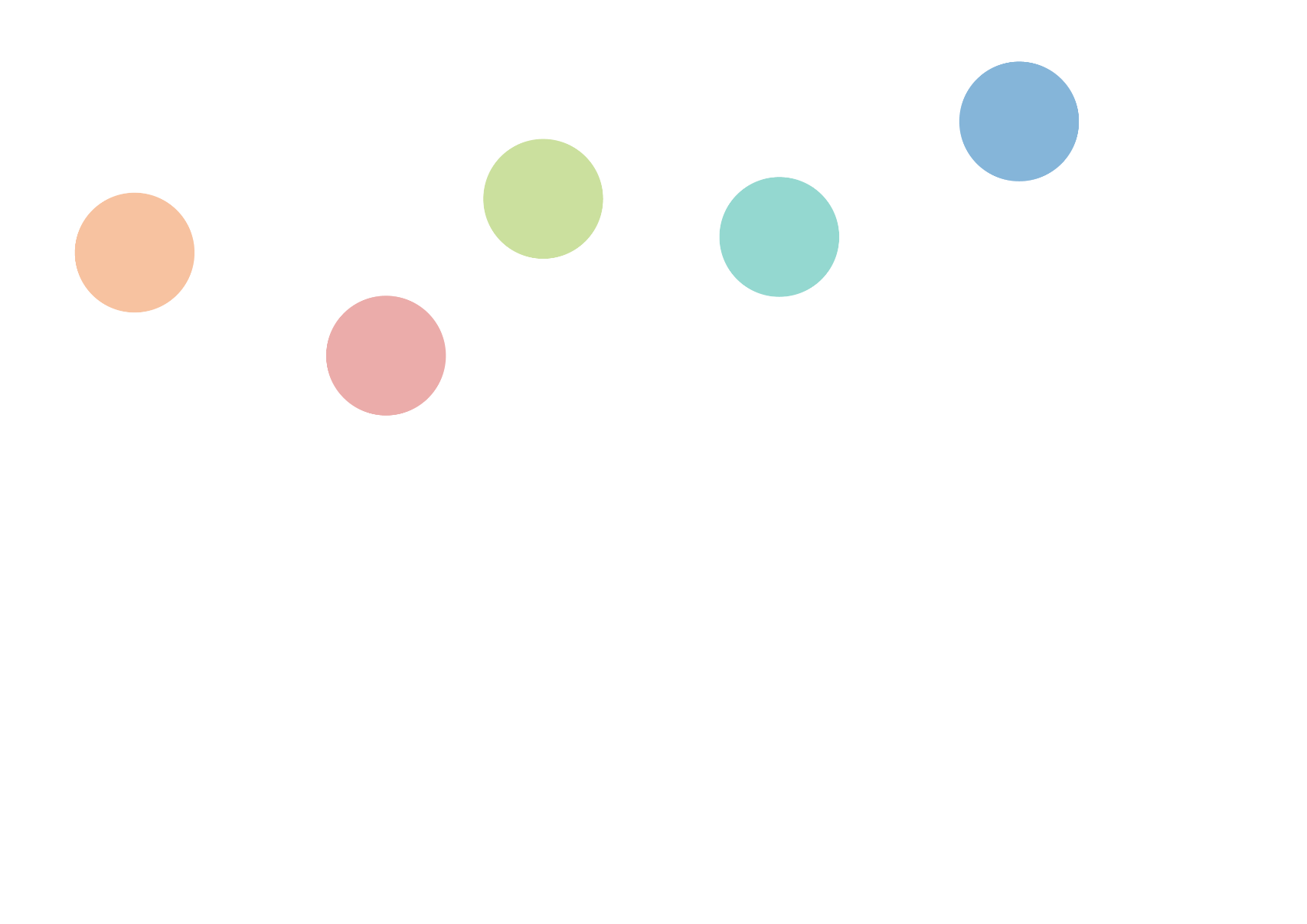 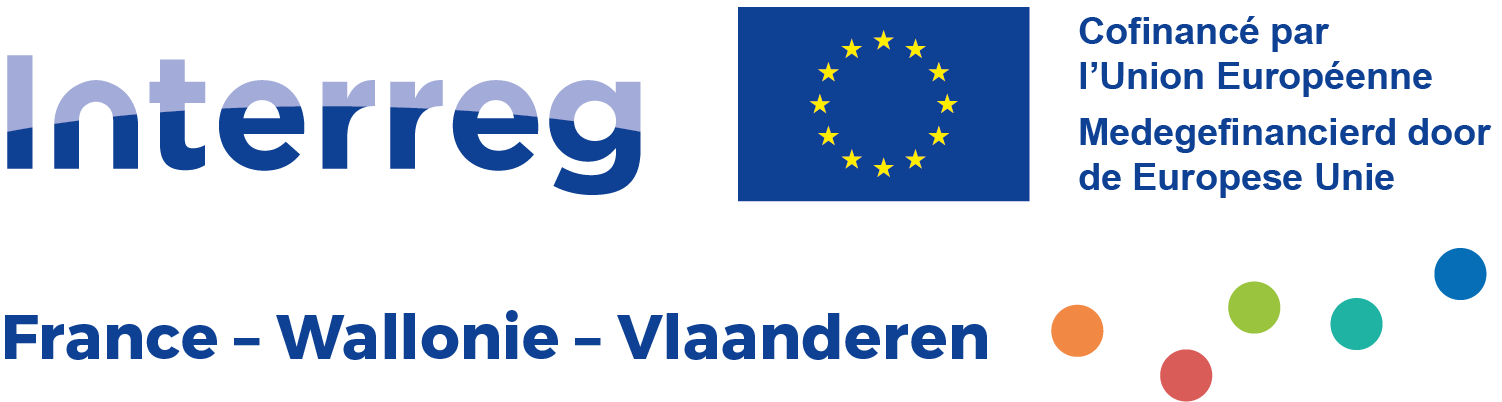 InleidingDit document wordt als demonstratiefiche ter beschikking gesteld. Enkel een ingediende aanvraag tijdens een open projectoproep via de beheerapplicatie Jems zal in aanmerking komen.De kandidaat-projectpartners worden ook verzocht om de gids te raadplegen die beschikbaar is in de toolbox op de programmawebsite. Hierin staat meer informatie over de indieningsprocedures van de projectaanvragen, evenals meer informatie over de inhoud van de in te vullen velden.Tot slot, voor alle informatie, advies en begeleiding tijdens het opzetten van uw microproject, aarzel niet om contact op te nemen met de territoriale begeleiders die tot uwer beschikking staan.A - Identificatie van het projectA.1 Identificatie van het projectA.2 Samenvatting van het projectGeef een kort overzicht en een beschrijving van het projectde gemeenschappelijke uitdaging van de programmazone die u in het project samen aanpakt;de algemene doelstelling van het project en zijn verwachte impact op de huidige situatie;uw belangrijkste outputs en hun begunstigden;de geplande benadering en waarom een grensoverschrijdende/transnationale/interregionale benadering nodig is;wat is nieuw/origineel aan het project.A.3 Overzicht van het projectbudget(tabel automatisch gegenereerd)A.4 Indicatoren en resultaten van het project(tabel automatisch gegenereerd)B - ProjectpartnersB.1 Projectpartner 1B.1.1 Identiteit van de projectpartnerJuridische en financiële informatieB.1.2 Adres van de projectpartnerHoofdadres van de projectpartnerAdres van de afdeling / de eenheid / de divisie (indien van toepassing)B.1.4 Wettelijke vertegenwoordigerB.1.5 ContactpersoonB.1.6 Inbreng van de projectpartnerBUDGET (van de projectpartner)Overzicht van het budget van de projectpartner(automatische tabel op basis van de in E.1 ingevoerde gegevens)Budget van de projectpartnerPartnerforfait (toegewezen in sectie E.1 - Forfaits van het project)FINANCIERINGSPLANIn deze tabel moet u de financieringsbron selecteren. Deze zal een financiering aan 100% EFRO vastleggen.Cofinanciering van de projectpartnerIn deze tabel moet u de aard van de projectpartner selecteren (publiek/privaat).C - Beschrijving van het projectC.1 Algemene doelstelling van het projectC.2 Relevantie van het projectC.2.4 Wie zal baat hebben bij de resultaten van uw project?Selecteer de vooraf bepaalde eindbegunstigden van het project in het keuzemenu. Leg in de tweede kolom meer in detail uit wie precies baat zal hebben bij uw project.C.2.5 Hoe draagt het project bij aan de ruimere Europese strategieën en beleidslijnen?Niet van toepassing voor microprojecten => Na klikken op “+” moeten de projectpartners eerst “Andere” aanduiden in het drop-downmenu en daarna “niet van toepassing” invullen in het vak bij Bijdrage.C.2.6 Welke synergieën met Interreg FWVL-projecten en andere Europese projecten of initiatieven zal uw project ontwikkelen?Niet van toepassing voor microprojecten => Na klikken op “+” moeten de projectpartners in beide vakken “niet van toepassing” invullen.C.2.7 Hoe bouwt het project verder op voorgaande ervaringen?Niet van toepassing voor microprojecten => De projectpartners moeten “niet van toepassing” invullen in het vak.C.3 ProjectpartnerschapC.4 Werkplan van het projectKnop: + Werkpakket toevoegenVervolgens per Werkpakket onderstaande tabbladen in te vullen.DOELSTELLINGENUw doelstellingen moeten:•	realistisch zijn en haalbaar tegen het eind van het project;•	specifiek zijn (wie zijn de begunstigden van de realisaties van het project in dit werkpakket en wat is de territoriale impact);•	meetbaar zijn – vermeld de verandering waarop u mikt.Definieer de doelstelling van het werkpakket.Verduidelijk de communicatiedoelstelling voor deze specifieke module.ACTIVITEITENLijst van de activiteitenBeschrijf de activiteiten waarmee de specifieke doelstelling van het project en de gerelateerde communicatiedoelstelling(en) zullen worden bereikt.Per activiteit het volgende invullen:TitelDeliverables aan uw activiteiten toevoegenREALISATIE-INDICATORENDit tabblad is enkel in te vullen voor het werkpakket/de activiteit “Programmacommunicatie”. Klik op de knop « Indicator toevoegen » om naar de rubriek te gaan.Lijst van de realisatie-indicatoren van het programmaGeef hier een lijst op van de tijdens de uitvoering te leveren indicatoren, op basis van de activiteiten die u moet uitvoeren om de doelstelling van dit werkpakket te bereiken. (Klikken op de knop « + indicator toevoegen)Per aangemaakte indicator het volgende invullen:Titel van de realisatie-indicator van het projectC.7.4 Hoe voorziet u het financiële beheer van het project en de procedures voor de inhoudelijke rapportering?Niet van toepassing voor microprojecten => De projectpartners moeten “niet van toepassing” invullen in het vak.C.7.5 Grensoverschrijdende uitvoeringGelieve de vier samenwerkingsmodaliteiten te selecteren en bij Beschrijving “zie beschrijving WP” in te vullen.C.7.6 Horizontale principesGeef aan welk type bijdrage aan de horizontale principes op het project van toepassing is en verantwoord uw keuze.C.8 Strategieën op lange termijnC.8.1 EigendomNiet van toepassing voor microprojecten => De projectpartners moeten “niet van toepassing” invullen in het vak.C.8.2 VoortbestaanNiet van toepassing voor microprojecten => De projectpartners moeten “niet van toepassing” invullen in het vak.C.8.3 OverdraagbaarheidNiet van toepassing voor microprojecten => De projectpartners moeten “niet van toepassing” invullen in het vak.D - ProjectbudgetD.1 Projectbudget per bron van cofinanciering (fonds) – opsplitsing per partner(automatisch gegenereerd)D.2 Projectbudget - overzicht per projectpartner en per kostencategorie(automatisch gegenereerd)E – Forfaits en eenheidskosten van het projectE.1 ProjectforfaitsTabel van de projectforfaitsKlik op « + » om evenveel lijnen toe te voegen als werkpakketten.In deze tabel moet u het bedrag per uitgevoerd(e) werkpakket/activiteit en per partner toewijzen.Opgelet: het totaalbudget van een microproject is maximum €50.000. In functie van het aantal werkpakketten in uw microproject selecteert u het aantal forfaits (telkens €50.000). Vervolgens voert u de verdeling van de kosten van het werkpakket in per projectpartner van het microproject.Bijlage 1 Keuzemenu – Lijst met de verschillende soorten projectpartners en doelgroepenProject IDIdentificatienummer van het project.Automatisch aangemaaktProjectacroniemMax. 25 tekensTitel van het projectIn het FR en het NLLooptijd van het projectLooptijd van het project in maanden - voer een getal inPrioriteit en specifieke doelstelling van het programmaKeuzemenu (enkel mogelijk Sd 6.3 te selecteren)In het EN (max. 5000 tekens)In het FR en het NL (telkens max. 5000 tekens)Rol van de projectpartnerSelecteer: projectpartner | projectleiderAcroniem of afkorting van de organisatieVolledige naam van de projectpartnerNaam van de projectpartner in het EngelsAfdeling | eenheid | divisieIn het FR en het NLType projectpartnerKeuzemenu (zie lijst aan het einde van het doc.)Subtype projectpartnerKeuzemenu: Micro-onderneming / Kleine onderneming / Middelgrote onderneming / Grote ondernemingAard van de projectpartnerKeuzemenu: publiek / privé / parapubliekBTW-nummerBelgische projectpartner: gebruik steeds de indeling BE0999.999.999Franse projectpartner: gebruik steeds de indeling FRXX9999999OndernemingsnummerBelgische projectpartner: gebruik steeds de samenstelling "0123.321.123".Franse projectpartner: gebruik steeds de SIRET-samenstelling: 404 833 048 00022Rechtsvorm (volgens de statuten van de projectpartner)In het FR en het NLLandKeuzemenuNUTS 2KeuzemenuFranse projectpartner: selecteer de naam van de regio die overeenkomt met de NUTS 2-classificatie (vroegere naam van de regio), de nieuwe Franse regio’s bevinden zich op NUTS 1-niveau. Interactieve kaart van EurostatNUTS 3Keuzemenu (zichtbaar na selectie van NUTS 2)StraatHuisnummerPostcodeStadWebsiteLandKeuzemenuNUTS 2KeuzemenuFranse projectpartners: selecteer de naam die overeenkomt met de NUTS 2-classificatie (vroegere naam van de regio), de nieuwe Franse regio’s bevinden zich op NUTS 1-niveau.Interactieve kaart van EurostatNUTS 3Keuzemenu (zichtbaar na selectie van NUTS 2)StraatHuisnummerPostcodeStadTitelVoornaamNaamTitelVoornaamNaamE-mailadresTelefoonnummerWelke vaardigheden en ervaringen van de projectpartner zijn relevant voor het project?In het FR en het NL (max. 3000 tekens)Wat is de rol (inbreng en voornaamste activiteiten) van de projectpartner in het project?In het FR en het NL (max. 3000 tekens)BronBedragPercentageEFRO (selecteren)Automatisch ingevuldAutomatisch ingevuld100%Cofinanciering van de projectpartnerAutomatisch ingevuldAutomatisch ingevuld0%Totaalbudget van de projectpartnerAutomatisch ingevuld100%BronAardBedrag% van het totale budget van de projectpartnerNaam projectpartner (automatisch ingevuld)Publiek/privaat (selecteren)Automatisch ingevuld na ingave in E.1Automatisch ingevuldPrioritaire specifieke doelstelling van het programmaDe prioritaire specifieke doelstelling van het programma waaraan het project bijdraagt en die in deel A.1 is geselecteerd, wordt hier weergegeven.Algemene doelstelling van het projectIn de context van de in A.1 geselecteerde specifieke doelstelling: geef hier de belangrijkste doelstelling van het project aan, de behandelde noden, de belangrijkste uit te voeren acties en de op termijn verwachte realisaties.Uw doelstelling moet:•	realistisch en haalbaar zijn tegen het eind van het project of kort erna;•	verduidelijken wie behoefte heeft aan de projectresultaten en in welk gebied;•	meetbaar zijn – vermeld de verandering waarop u mikt.In het FR en het NL - max. 500 tekensC.2.1 Wat zijn de gemeenschappelijke thematische of territoriale uitdagingen die door het project worden aangepakt?Beschrijf waarom uw project nodig is in het gekozen programmagebied, voor wat de gemeenschappelijke uitdagingen en kansen betreft.In het FR en het NL - max. 5000 tekensC.2.2 Hoe pakt het project deze geïdentificeerde gemeenschappelijke uitdagingen en/of kansen aan?Beschrijf de nieuwe oplossingen die door het project zullen worden ontwikkeld of de bestaande oplossingen die tijdens de looptijd van het project zullen worden overgenomen en toegepast. Beschrijf ook hoe de aanpak verder gaat dan de bestaande praktijken voor het gekozen gebied en/of domein.In het FR en het NL - max. 5000 tekensC.2.3 - Waarom is grensoverschrijdende samenwerking nodig?Leg uit waarom de doelstellingen van het project niet doeltreffend kunnen worden bereikt door uitsluitend op nationaal/regionaal/lokaal niveau op te treden en beschrijf de voordelen die de projectpartners en de doelgroepen uit deze grensoverschrijdende aanpak zullen halen.In het FR en het NL - max. 5000 tekensDoelgroep(zie lijst aan het einde van het document)VerduidelijkingKeuzemenuIn het FR en het NL - max. 2000 tekensKeuzemenuIn het FR en het NL - max. 2000 tekensKeuzemenuIn het FR en het NL - max. 2000 tekensStrategie BijdrageDrop-downmenuAndereNiet van toepassingBeschrijf de structuur van uw partnerschap en leg uit waarom deze projectpartners nodig zijn om het project uit te voeren en de doelstellingen ervan te behalen. Beschrijf de bijdrage van elke projectpartner tot het project.In het FR en het NL - max. 5000 tekensIn het FR en het NL - max. 1000 tekensCommunicatiedoelstelling en doelpubliek - In het FR en het NL - max. 1000 tekens…In het FR en het NL, telkens max. 200 tekens.…Periode begin | Periode eindeSelecteer (drop-downmenu om de periode te kiezen (zie hoger))BeschrijvingIn het FR en het NL, telkens max. 3000 tekens.…Betrokken projectpartner(s)Selecteer (drop-downmenu automatisch gegenereerd)DeliverablesReferentie deliverableTitelBeschrijvingLeveringsperiodeAutomatisch gegenereerdFR+NL, max 100 tekensFR+NL, max 300 tekensSelecteer in drop-downmenu…………In het FR en het NL, telkens max. 200 tekens.…Realisatie-indicator van het programmaSelecteer (drop-downmenu met indicatoren)MeeteenheidAutomatisch ingevuld o.b.v. geselecteerde indicatorStreefwaarde…LeveringsperiodeSelecteer (drop-downmenu om de periode te kiezen (zie hoger))Verantwoording van de indicatorIn het FR en het NL, telkens max. 500 tekens.…C.5 ResultaatindicatorenGelieve de resultaatindicatoren te selecteren waaraan uw project bijdraagt.Per gekozen resultaatindicator het volgende invullen:C.6 Tijdschema van het projectAutomatisch ingevuld op basis van de gegevens in de werkpakketten in C.4 « Werkplan van het project » tabblad « Realisatie-indicatoren ».C.7 ProjectbeheerNaast het thematische werk in uw project zult u tijd en middelen nodig hebben voor de coördinatie en de interne communicatie. Beschrijf hoe u het project zult organiseren om het vlot te doen verlopen.C.7.1 Hoe zult u het project coördineren?Niet van toepassing voor microprojecten => De projectpartners moeten “niet van toepassing” invullen in het vak.C.7.2 Welke maatregelen zult u nemen om de goede uitvoering van het project te verzekeren?Niet van toepassing voor microprojecten => De projectpartners moeten “niet van toepassing” invullen in het vak.C.7.3 Welke benadering zult u gebruiken om over het project te communiceren?Niet van toepassing voor microprojecten => De projectpartners moeten “niet van toepassing” invullen in het vak.Grensoverschrijdende uitvoeringBeschrijvingGezamenlijke ontwikkelingInvullen: “zie beschrijving WP”Gezamenlijke uitvoeringInvullen: “zie beschrijving WP”Gezamenlijke personeelsvoorzieningInvullen: “zie beschrijving WP”Gezamenlijke financieringInvullen: “zie beschrijving WP”Horizontale principesType van de bijdragePositieve impact | neutraal | negatieveBeschrijving van de bijdrageIn het FR en het NL, telkens max. 2000 tekens.Duurzame ontwikkelingGelijke kansen en non-discriminatieGelijkheid tussen mannen en vrouwenN°Belangrijkste categorieënVoorbeelden1Lokale overhedenGemeente, en groeperingen van gemeenten, provincies, département, enz.2Regionale overhedenConseil régional, Vlaamse overheid enz.3Nationale overhedenMinisterie, enz.4Sectorale agentschappenLokaal of regionaal ontwikkelingsagentschap, milieuagentschap, energieagentschap, werkgelegenheidsagentschap, enz.5(Openbare) infrastructuurleveranciers en dienstverlenersOpenbare vervoersmaatschappijen, water- en elektriciteitsleveranciers, afvalinzameling, luchthavens, enz.6Belangengroepen, waaronder NGO'sVakbonden, stichtingen, vrijwilligersorganisaties, clubs, enz.7Instellingen voor hoger onderwijs en onderzoekUniversitaire faculteiten, hogescholen, onderzoeks- en innovatie-instellingen, onderzoeksclusters, enz. 8Scholen en opleidingscentraScholen van alle graden, organisaties voor beroepsopleiding, enz.9Bedrijven, behalve kmo's10Kmo’sMicro-, kleine en middelgrote ondernemingen11Organisaties voor bedrijfsondersteuningKamers van koophandel, starterscentra, innovatiecentra, bedrijvenclusters, enz.12EGTS13Internationale organisaties, EESV14Brede publiek15Ziekenhuizen en medische centra16Andere